	Obecní úřad Dřevěnice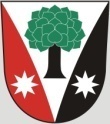 	Dřevěnice 56, 507 13 ŽelezniceVyřizuje:Lukavcová LudmilaDatum:25.9.2013Naše č.j.: 103/2013/Luk 601 395 386 Mgr. Vrabec, 736 279 726 LukavcováDatové schránky: sska6siEmail: ou.drevenice@tiscali.czInternetové stránky: www.drevenice.orgS.U.S. spol. s.r.o.Karolíny Světlé 1798511 01 TurnovR O Z H O D N U T ÍObecní úřad Dřevěnice, jež byl určen zákonem č.114/92., o ochraně přírody a krajiny § 75 orgánem ochrany přírody a jemuž byla svěřena pravomoc povolování kácení dřevin podle z.č. 114/92 Sb.,§76,odst.1,písm.b, se rozhodl ve věci  žádosti o povolení ke kácení stromů takto :s o u h l a s ís pokácením 25 ks starých topolů v prostorách kempu Dřevěnice.Podmínkami rozhodnutí se stanovuje:Vlastní kácení  stromů musí být provedeno nejdříve od 1. 10  nejpozději do 31.3.2014.O d ů v o d n ě n íJedná se o přerostlé topoly v prostorách kempu Dřevěnice. Práce na jejich pokácení musí být provedeny odbornou firmou. V roce 2014 bude provedena náhradní výsadba stromů v počtu 25 ks, opět v prostorách kempu Dřevěnice. Souhlas s kácením dalo  také zastupitelstvo obce na svém jednání dne 11.9.2013.Co se týče povolení vstupu na přilehlý pozemek, toto si musí žadatel zařídit sám, obec není vlastníkem tohoto pozemku (KN1349), a proto nemůže dávat souhlas se vstupem na tento pozemek.Poučení o odvolání:Proti tomuto rozhodnutí se lze odvolat do 15 dnů od doručení ke Krajskému úřadu Královéhradeckého kraje, odboru životního prostředí v Hradci Králové, podáním u Obecního úřadu Dřevěnice.Mgr. Vrabec Dušan                                                                            starosta  obce Dřevěnice